Literaturhinweise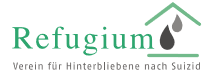 Thema HinterblibeneDarüber reden – Perspektiven nach Suizid  Jörg Weisshaupt  - ISBN 978-3-03784-036-8"Nach dem Tod kommt die Ohnmacht, weil ich Dir nicht helfen konnte." Einen geliebten Menschen durch Suizid zu verlieren, ist eine schreckliche Erfahrung, die Angehörige nach dem Schock in tiefste Verzweiflung stürzt und zu Schuldgefühlen und Isolation führt. Die sehr persönlichen Texte wollen Menschen in gleicher Situation in ihrer Trauerarbeit unterstützen, aber auch Nichtbetroffene für das Thema sensibilisieren, um sie aus einer blockierenden Sprachlosigkeit im Umgang mit Hinterbliebenen zu führen.Papa hat sich erschossenSaskia Jungnikl – ISBN 978-3-596-03072-9Hautnah und unsentimental erzählt Saskia Jungnikl über den Freitod ihres Vaters. Sie schreibt über die Ohnmacht, die ein solch gewaltvoller Tod hinterlässt und wie ihre Familie es schafft, damit umzugehen, über Schuldgefühle, Wut und das Entsetzen, das nachlässt, aber nie verschwindet.Schuld | Macht | SinnChris Paul – ISBN 978-3-579-06833-6Schuld und Vergebung im Trauerprozess
- Über Schuldgefühle im Trauerprozess, ihre Entstehung und Bewältigung
- Ein Arbeitsbuch voller innovativer Ideen für alle, die Trauernde begleiten und beraten
Ein Mensch stirbt – und zurück bleiben trauernde Angehörige.Warum nur?Freya v. Stülpnagel – ISBN 978-3-466-37067-2Die Nachricht vom Suizid ist ein Schock. Schon kurze Zeit danach muss die Beerdigung organisiert werden: eine fast nicht zu bewältigende Situation. Dann kommen Trauer, Schuld- und Versagensgefühle. Die Autorin hat dies selbst erlebt. Wir wollen lebenPetra Endres – ISBN 978-3-86739-042-2Die großen Themen des Buches sind zum einen die Auseinandersetzung mit den eigenen Gefühlen (Selbstvorwürfe, Schuld, Gefühle, Trauer und Wut), zum anderen das Bemühen, die Kinder vor seelischem Schaden zu schützen.Warum konnten wir dich nicht halten?Tina Gomez / Karin Diodà - ISBN 978-3783126938Wenn ein Mensch, den man liebt, Suizid begangen hatNicht einmal ein AbschiedswortJanice Harris Lord - ISBN Trauer nach einem unerwarteten TodesfallSuizid Das Trauma der HinterbliebenenManfred Otzelberger – ISBN 978-3-423-36258-0Anhand zahlreicher Beispiele wird beschrieben, mit welchen Problemen die Hinterbliebenen zwangsweise konfrontiert sind und auf welch unterschiedliche Weise sie sich bewältigen lassen.Warum hast du uns das angetan?Chris Paul – ISBN 978-3-442-17325-9Mit diesem Standardwerk begleitet und unterstützt die Trauerexpertin einfühlsam und lebensnah alle, die den Suizid eines geliebten Menschen verarbeiten müssen oder Betroffenen helfen möchten.Im Schatten deines TodesJohannes Thomas – ISBN 978-3-579-06801-5Dieses Buch weist in Form authentischer Texte Betroffener einen Weg durch die Trauer nach einem Suizid. Neben den drängendsten Gefühlen, die auf die Hinterbliebenen einstürzen, geht das Buch auch auf Fragen ein und erlaubt Ausblicke auf eine spätere, positive Zukunft. Einen geliebten Menschen verlierenDoris Wolf – ISBN  978-3-923614-48-6Ich möchte Sie begleiten, wenn Sie von all den schönen Erlebnissen und den gemeinsam geschmiedeten Plänen, die Sie mit dem verstorbenen Menschen verbinden, Abschied nehmen müssen.Suizid, wie weiter?Peter Gill – ISBN 978-3-033784-059-7Das Buch soll helfen, das Schweigen über den Suizid zu brechen. Denn Schweigen belastet noch mehr und ermöglicht keine Trauer. Schweigen macht körperlich und seelisch krank und kann den Betroffenen selbst suizidal werden lassen.Dann mach ich eben SchlussChristine Feher – ISBN 978-3-570-30951-3Selbstmord oder tragischer Unfall?
Der 18-jährige Maximilian fährt nach einer Party mit seiner Schwester und Freunden im Auto auf der Landstrasse frontal gegen einen Baum. Er selbst ist sofort tot, die anderen sind schwer verletzt. Wie konnte es nur dazu kommen?Wir wollen leben – Suizid in der Familie bewältigenPetra Endres – ISBN 978-3-86739-042-2Der Suizid des Partners und Vaters hinterlässt quälende Fragen und Schuldgefühle. Dieser bewegende Erfahrungsbericht einer Witwe schildert, wie sie selbst und ihre Kinder den Schock und die Trauer verarbeitet und neue Lebenskraft gewonnen haben.Thema SuizidSuizid und TodessehnsuchtEbo Aebischer-Crettol – ISBN 978-3-03440-089-3Erklärungsmodelle, Prävention und BegleitungDer SuizidThomas Bronisch – ISBN 978-3-406-66857-9Bis zum heutigen Tag ist der Suizid ein Tabu geblieben. Zum Beispiel ist wenig bekannt, dass in der Bundesrepublik schon seit Jahren die Zahl der Suizidtoten die der Verkehrstoten fast um das Doppelte übersteigt. Dieses Buch gibt einen Überblick über die Hintergründe von Suizid und Suizidversuch, und es informiert über Erscheinungsformen, Ursachen, Warnsignale, Prävention und Therapie.Keine Seele geht verlorenBernard Jakoby – ISBN 978-3-485-01222-5Hilfe und Hoffnung bei plötzlichen Todesfällen und Suizid.Wenn es dunkel wirdKay Redfield Jamison – ISBN -78-3-833-30232-9Jamison untersucht das Phänomen des Selbstmordes unter vielfältigen Blickwinkeln: Neben statistischem und wissenschaftlichem Material, das den Stand der medizinischen, neurologischen, genetischen und psychologischen Forschung.Suizid …?Jacqueline Rutgers-Cardis – ISBN 978-3-290-17352-4Beziehung und die Suche nach Sinn.Es war kein AbschiedMichael Jaffke – ISBN 978-3-8311-4299-6Die Zeit nach dem Selbstmord der Eltern.Sorge dich nicht!Samira Zingaro – ISBN 978-3-907625-65-1Vom Verlust eines Bruders oder einer Schwester durch Suizid.SuizidWolfram Dorrmann – ISBN 978-3-608-89027-3Das Buch vermittelt diagnostische Hilfestellungen, Strategien und Techniken im Umgang mit akut suizidgefährdeten Klienten.SuizidalitätTobias Teismann – ISBN 978-3-8409-2436-1Im Hauptteil des Buches werden diagnostische und therapeutische Strategien zum Umgang mit akuter Suizidalität praxisbezogen beschrieben. Der Leser bekommt konkrete Hinweise zur Risikoabschätzung, zur Beziehungsgestaltung, zu Strategien der motivationalen und kognitiven Arbeit mit suizidalen Intentionen wie auch zur Förderung von Selbstkontrolle.Thema DepressionDer Hund mit dem FresbeeDaniel Göring – ISBN 978-3-905769-34-0Der Weg in eine Depression und zurück ins Leben.Welchen Sinn macht Depression?Daniel Hell - 978-3-499-62016-4Ein integrativer AnsatzMeine ruhelose SeeleKay Redfield Jamison – ISBN 978-3-86882-504-6Die Geschichte einer bipolaren Störung.Depressionen und Burn-out überwindenSabine Gapp-Bauss – ISBN 978-3-86731-172-4Ihr roter Faden aus der Krise: Die wirksamsten Selbsthilfestrategien.Depressionen verstehen und bewältigenManfred Wolfersdorf – ISBN 978-3-642-13511-8Die Depression ist keine ausweglose Erkrankung – Hilfe und Heilung sind möglich. Der Autor macht das depressive Erleben anhand von Beispielen nachfühlbar und erklärt die Ursachen.Mit dem schwarzen Hund lebenMatthew Johnstone – ISBN 978-3-88897-594-3Wie Angehörige und Freunde depressiven Menschen helfen können, ohne sich dabei selbst zu verlieren.Thema Trauer allgemeinIch begleite dich durch deine Trauer Jorgos Canacakis – ISBN 978-3-451-61210-7Förderliche Wege aus dem Trauerlabyrinth.Der eigenen Trauer begegnenPeter Godzik – ISBN 978-3-927043-45-9Ein Lebens- und Lernweg.Meine Trauer wird dich findenRoland Kachler – ISBN 978-3-7831-2585-6Der Autor, Psychotherapeut mit Erfahrung in Trauerbegleitung, spürt nach dem Unfalltod seines 16-jährigen Sohnes, dass die Trauermodelle, zu denen er selbst seinen Patienten geraten hatte, ihm nicht helfen konnten, seinen Schmerz zu überwinden. Deshalb hat er einen neuen Weg der Trauerbewältigung gesucht und gefunden.Was bei Trauer gut tutRoland Kachler – ISBN 978-3-451-61047-9Hilfen für schwere StundenSucht mich in euren HerzenRoland Kachler – ISBN 978-3-945879-30-6Trostbuch für Trauernde.Ohne dichFreya Stülpnagel – ISBN 978-3-466-37049-8Trost, Verständnis und Hilfe beim Tod eines nahestehenden Menschen bietet die Autorin, die selbst ein Kind verloren hat, mit diesem Buch an. Als langjährige Trauerbegleiterin weiss sie: Besonders die Tage unmittelbar nach dem Tod sowie Weihnachten, Ostern, Geburtstag, Hochzeitstag und der Todestag selbst erfordern Rituale, damit aus der Erinnerung eine heilende Kraft werden kann.Erinnerungen an einen lieben MenschenDiverse – ISBN 978-3-86229-027-7Das kleine Buch „Erinnerungen an einen lieben Menschen“ ist ein kleines Sammelwerk mit einfühlsamen Gedanken zu Abschied und Trauer, Trost und Erinnerungen an einen lieben Menschen.Trauer hat heilende KraftJörg Zink - ISBN 978-3-451-61361-6Einfühlsame Gedanken begleiten durch Schmerz, Abschied und Einsamkeit. Sie spenden Trost und wecken die Hoffnung, wieder Kraft und Halt im Leben zu finden, denn die Liebe bleibt in uns.Trauer bewältigenAnnerose Sieck – ISBN 978-3-86910-463-8Tod und Trauer verstehen. Wieder ins Leben zurückfinden. Mit der Erinnerung leben.Trauer erschliessen Ruthmarijke Smeding – ISBN 978-3-86910-463-8Eine Tafel der GezeitenDiversesWenn guten Menschen Böses widerfährtHarold S. Kushner – ISBN 978-3-579-06556-4Kann ich glauben, auch wenn mir Schlimmes widerfahren ist?
- Trost und Hilfe von einem, der ein Tal voller Tränen durchwandert hat
- Eine glaubwürdige Anregung, Gott auch im Leid als gütig und gerecht anzunehmenSelbstmord und seelische WandlungJames Hillman – ISBN 978-3-85630-596-3In diesem Buch wird ein neuer Zugang zur Frage des Selbstmords diskutiert. Entgegen den juristischen, soziologischen, theologischen und medizinischen Einstellungen versucht Hillman den Selbstmordimpuls von innen her zu verstehen, als eine Suche nach grösserer Lebensfülle.Im GefühlsdschungelHarlich H. Stavemann – ISBN 978-3-621-27630-6Katastrophendenken, Schwarz-Weiss-Malerei oder Furcht vor Ablehnung – krank machende Denkmuster und damit einhergehende Gefühle kann man ändern. In diesem Ratgeber wird anhand zahlreicher Fallbeispiele deutlich, wie emotionale Krisen entstehen, wodurch sie aufrechterhalten werden und wie unser Denken unsere Gefühle und unser Verhalten bestimmt.Die goldene SchnurJörg Zink – ISBN 978-3-451-61272-5Achtsamkeit, Konzentration, Stille. Die mystische Spiritualität des Christentums erlebt eine Renaissance. In seiner Anleitung zu einem inneren Weg nimmt Jörg Zink den Suchenden an die Hand und gibt konkrete Orientierung für die eigene mystische Reise.Der Name Refugium kommt aus dem Lateinischen und bedeutet Zufluchtsort. Menschen, die einen Partner / eine Partnerin oder eine ihnen nahe stehende Person durch Suizid verloren haben, sollen bei uns einen solchen Zufluchtsort vorfinden. Hier können sie ihre Leidensgeschichte, ihre Trauer, ihre Nöte und Sorgen und alle aufkommenden Gefühle mit Gleichbetroffenen teilen. Hier entstehen auch Quellen für ein neues Leben, das zu leben wieder lebenswert ist.Im Verein und auch in der Öffentlichkeit bemühen wir uns, das Wort „Selbstmord“ zu vermeiden, allein schon deshalb, weil ein Suizid mit einem Mord nichts, aber auch gar nichts, zu tun hat.Der Verein bietet zudem die Möglichkeit, aktiv am Vereinsgeschehen teilzunehmen, sich ehrenamtlich für andere Hinterbliebene einzusetzen und sich auf verschiedenen Ebenen mit dem Thema Suizid zu befassen.KontaktVerein Refugium
Lindenbühl
3635 UebeschiPC-Spendenkonto: 30-772650-3
Telefon 0848 00 18 88
info@verein-refugium.ch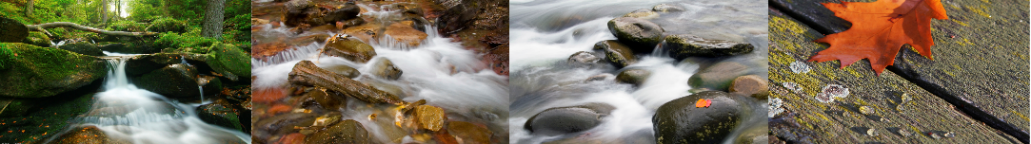 